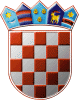 REPUBLIKA HRVATSKAVARAŽDINSKA ŽUPANIJA							OPĆINA VIDOVECOpćinsko vijeće Općine Vidovec Vidovec, 30.06.2014. ZAKLJUČCI I ODLUKE DONIJETE NA    10. SJEDNICIOPĆINSKOG VIJEĆA OPĆINE VIDOVECODRŽANE DANA 30.  LIPNJA  2014. GODINE ZAKLJUČAK : o prihvaćanju Odluke o agrotehničkim mjerama  i mjerama za uređivanje i održavanje poljoprivrednih rudina na području općine VidovecOpćinsko vijeće Općine Vidovec prihvaća Odluku o agrotehničkim mjerama i mjerama za uređivanje i održavanje poljoprivrednih rudina na području općine Vidovec.Odluka iz  točke I. ovog Zaključka objaviti će se u „Službenom vjesniku Varaždinske županije“. Ovaj Zaključak stupa na snagu danom donošenja.ODLUKA : o davanju prethodne suglasnosti na Statut Dječjeg vrtića “Škrinjica”Daje se prethodna suglasnost na Statut Dječjeg vrtića “Škrinjica”, u tekstu u kojem je Upravno vijeće Dječjeg vrtića “Škrinjica” utvrdilo na sjednici održanoj 30. svibnja 2014. godine. Ova Odluka objaviti će se u “Službenom vjesniku Varaždinske županije”.ODLUKA : o davanju prethodne suglasnosti na Pravilnik o unutarnjem ustrojstvu i načinu rada Dječjeg vrtića „Škrinjica“”Daje se prethodna suglasnost na Pravilnik o unutarnjem ustrojstvu i načinu rada Dječjeg vrtića „Škrinjica”, u tekstu u kojem ga je Upravno vijeće Dječjeg vrtića “Škrinjica”  utvrdilo na sjednici održanoj 23. lipnja 2014. godine.Ova Odluka objaviti će se u “Službenom vjesniku Varaždinske županije”.ODLUKA : o imenovanju ravnateljice Dječjeg vrtića „Škrinjica“Za ravnateljicu Dječjeg vrtića „Škrinjica“ imenuje se Slavica Koščak iz Varaždina, Kneza Višeslava 4, na vrijeme od 4 godine, počevši od 30. lipnja 2014. godine.Ova Odluka objaviti će se u „Službenom vjesniku Varaždinske županije“.ZAKLJUČAK : o prihvaćanju Odluke o sufinanciranju i postupku sufinanciranja troškova boravka djece jaslične dobi u dječjim vrtićima na području Varaždinske županijeOpćinsko vijeće Općine Vidovec prihvaća prijedlog Odluke o sufinanciranju i postupku sufinanciranja troškova boravka djece jaslične dobi u dječjim vrtićima na području općine Vidovec. Odluka iz  točke I. ovog Zaključka objaviti će se u „Službenom vjesniku Varaždinske županije“. Ovaj Zaključak stupa na snagu danom donošenja.ZAKLJUČAK : o prihvaćanju Odluke o sufinanciranju i postupku sufinanciranja troškova boravka djece predškolske dobi u dječjim vrtićima na području Varaždinske županijeOpćinsko vijeće Općine Vidovec prihvaća prijedlog Odluke o sufinanciranju i postupku sufinanciranja troškova boravka djece jaslične dobi u dječjim vrtićima na području općine Vidovec, sa dopunom članka 4. stavka 2. prijedloga Odluke koji glasi: „Ukoliko kapacitet Dječjeg vrtića kojemu je osnivač Općina Vidovec nije popunjen u cijelosti, korisnicima usluga Dječjih vrtića na području Varaždinske županije smanjuje se iznos sufinanciranja iz prethodnog stavka za 30%.“Odluka iz  točke I. ovog Zaključka objaviti će se u „Službenom vjesniku Varaždinske županije“.Ovaj Zaključak stupa na snagu danom donošenja.ZAKLJUČAK : o prihvaćanju Odluke o utvrđivanju mjerila za naplatu usluga Dječjeg Vrtića „Škrinjica“ Vidovec od roditelja – korisnika uslugaOpćinsko vijeće Općine Vidovec prihvaća prijedlog Odluke o utvrđivanju mjerila za naplatu usluga Dječjeg vrtića „Škrinjica“ Vidovec od roditelja – korisnika usluga.Odluka iz  točke I. ovog Zaključka objaviti će se u „Službenom vjesniku Varaždinske županije“. Ovaj Zaključak stupa na snagu danom donošenja.ZAKLJUČAK : o prihvaćanju Polugodišnjeg izvještaja o radu općinskog načelnika za razdoblje od 01.01. do 30.06.2014. godineOpćinsko vijeće Općine Vidovec prihvaća Polugodišnji izvještaj o radu općinskog načelnika za razdoblje od 01.01. do 30.06.2014. godine. Ovaj Zaključak stupa na snagu danom donošenja.OPĆINSKO VIJEĆE OPĆINE VIDOVEC                                                                                        PREDSJEDNIK   								  Zdravko Pizek                  